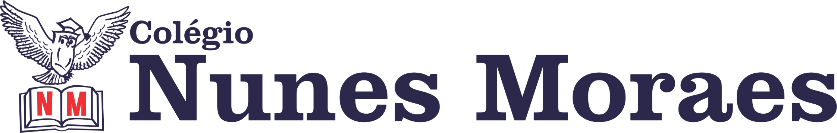  “Alô, esperança, faça o favor de entrar. Olá dona alegria, venha que te dou poesia. Sonhos, a porta está aberta. Ternura, onde está?Venham todos, a casa é grande e o coração tem espaço” ( Ita Portugal )1ª aula: 7:20h às 8:15h – INGLÊS – PROFESSOR: CARLOS ANJO 1º passo: Ouvir os áudios sobre o capítulo 8, screens;Áudios: Serão disponibilizados no grupo de WhatsApp.2º passo: Resolver as questões das páginas 72 (1 a 5) e 73 (2);3º passo: Acompanhar a correção após a atividade;4º passo: Enviar a foto da atividade de classe corrigida para a coordenação; Páginas: 72 (1 a 5) e 73 (2)5º passo: Homework: Log 2, p.73 – Produção em dupla de um artigo de opinião em inglês no Google Forms
Link da atividade: https://forms.gle/hfcRaRNDQeN7z8g7ADurante a resolução dessas questões o professor Carlos vai tirar dúvidas no WhatsApp (9.9274-5798)Faça foto das atividades que você realizou e envie para coordenação Islene (9.9150-3684)Essa atividade será pontuada para nota.2ª aula: 8:15h às 9:10h – PORTUGUÊS – PROFESSORA: JANIELLY RAMOS 1º passo: Envie a atividade domiciliar livro “SAS”, p. 71 (questões 6-9) para a professora Janielly no início da aula, dia 29/06. 2º passo: Responda na obra “Descobrindo a Gramática”, p.219-221 (q. 01-03). (Envie  esta atividade para a coordenação assim que concluir.)3º passo: Acesse a videoconferência no link que será disponibilizado no grupo do whatsApp para correção e explicação das atividades domiciliares.4º passo: Responda na obra “Descobrindo a Gramática”, com a professora, a atividades da p. 223-226 (q. 01-06). (Envie esta atividade para a coordenação assim que concluir.)Durante a resolução dessas questões a professora Janielly vai tirar dúvidas no WhatsApp (9.9425-8076)Faça foto das atividades que você realizou e envie para coordenação Islene (9.9150-3684)Essa atividade será pontuada para nota.Intervalo: 9:10h às 9:45h3ª aula: 9:45h às 10:40h - PORTUGUÊS – PROFESSORA: JANIELLY RAMOS  1º passo: Acesse o Google Meet no link que será disponibilizado no grupo do WhatsApp para correção de atividades.2º passo: Faça a leitura do texto, p. 75-76 e Responda no SAS-2, p. 77-79 (questões 1-5). (Envie esta atividade para a coordenação assim que concluir.)3º passo: Responda na obra “Descobrindo a Gramática p. 226-227 (questões 07-10). (Atividade domiciliar-envie na próxima aula, em 30/06/2020, para a professora.)As explicações serão feitas através do Google Meet, mas aqueles que não conseguirem acessar devem seguir o roteiro e enviar suas dúvidas através do WhatsApp, no privado.Durante a resolução dessas questões a professora Janielly vai tirar dúvidas no WhatsApp (9.9425-8076)Faça foto das atividades que você realizou e envie para coordenação Islene (9.9150-3684)Essa atividade será pontuada para nota.4ª aula: 10:40h às 11:35h – MATEMÁTICA – PROFESSOR: DENILSON SOUSA 1° passo: Organize-se com seu material, livro de matemática, caderno, caneta, lápis e borracha.  2° passo: Acompanhe a vídeo-aula com o professor Denilson Sousa.  Assista a aula no seguinte link:https://youtu.be/x94CZOiI52c(27 MIN.)3° passo: Acesse a plataforma Google Meet para um momento de ‘tira dúvidas’ com o professor Denilson. O link para o acesso será colocado no grupo da sala no WhatsApp na hora da aula. Obs.: o aluno que não conseguir acessar a plataforma Google meet deve seguir os próximos passos do roteiro. 4° passo: Baseado em seus conhecimentos resolva as questões: Página 39, Q.3 Durante a resolução dessas questões o professor Denilson vai tirar dúvidas no WhatsApp (9.9165-2921)Faça foto das atividades que você realizou e envie para coordenação Islene (9.9150-3684)Essa atividade será pontuada para nota.PARABÉNS POR SUA DEDICAÇÃO!